Witajcie dzieciaczki i rodziceW tym tygodniu będziemy realizować temat Święto mamy i tatyPoniedziałek 25.05.2020Temat dnia: Moi rodziceCele- dostrzeganie roli mamy i taty w  życiu dziecka, dostrzeganie przeciwieństwWierszKredki siostrzyczki D. GellnerMy jesteśmy kredki siostrzyczkiKolorowe mamy spódniczki,Kolorowe chustki w kieszeniach…Kolorowe sny i marzenia.Gdy nas ktoś do ręki bierze,To biegamy po papierze!Rysujemy, co się da:Kurki, chmurki, kota, psa…Gdy jesteśmy w złym humorze,To się wszystko zdarzyć może!Czarne słońce…Śnieg zielony…I dom krzywy z każdej strony!Co to znowu za humory-Pomyliłyście kolory!Ajajaj! Ajajaj!Co za krzyki, co za płacze.Ja wam wszystko wytłumaczę.Żółta rysować ma słońce!Zielona liść na gałązce!Czarna- czarne gawrony!Czerwona- maki przed domem!No i proszę! Jest obrazek!Więc zatańczmy wszyscy razem.Rodzice zadajcie dzieciom pytania:- czym były siostrzyczki?- co lubiły robić?- czy zawsze im sprawnie wszystko wychodziło?- z jakiego powodu mogły mieć zły humor?Dzieciaczki spróbujcie z rodzicami wykonać obrazek do wiersza i jeśli macie ochotę wyślijcie na maila lub MessengeraZabawa w przeciwieństwaRodzice puśćcie dzieciom jakąkolwiek muzykę. Zadaniem dzieci jest poruszanie się szybko, wolno, do przodu, do tyłu, głośno, cicho.Przy każdej aktywności ruchowej rodzic zaznacza przeciwny ruch np. teraz będziemy poruszać się do przodu, a teraz przeciwnie do tyłu.Rodzice, wydrukujcie dzieciom obrazki i wytnijcie, zadaniem dzieci jest dopasowanie przeciwieństw. 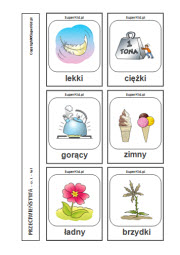 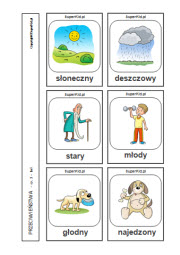 Zabawa kwiat w dłoniPrzeliczanie w zakresie do 5.Zadaniem Państwa jest odrysowanie dłoni dziecka.Zadaniem dziecka jest ich przeliczenie.Odrysowaną dłoń wytnijcie. Na każdym palcu naklejają kwiatek lub go rysują.Dzieci ozdabiają kwiaty listkami i kokardką. Praca w podręczniku- wykonajcie KP2.31- dostrzeganie przeciwieństwWtorek 26.05.2020Temat dnia: Lubię robić niespodzianki Cel- rozwijanie mowy poprzez swobodne wypowiadanie się, nabywanie umiejętności pracy z masą solnąNauka piosenki dla mamy i tatyhttps://www.youtube.com/watch?v=CJQCePbWdZcI. Moja mama jest kochana,Moja mama wszystko wie.Kiedy do mnie się uśmiecha,Tak zaśpiewam jej:Ref. Tra la la , tram pam pamnajpiękniejszą mamę mamTra la la , tram pam pamZaraz buzi mamie dam.II. W domu, w sklepie, na spacerze,Z mamą nigdzie nie jest źle.Gdy prowadzi mnie za rękę,Tak zaśpiewam jej:Ref. Tra la la , tram pam pamnajpiękniejszą mamę mamTra la la , tram pam pam,Zaraz mamie buzi dam. Niespodzianka- praca z masą solną. Prezent dla mamy i taty1 szklanka mąki1 szklanka soliok. 0,5 szklanki wodyPo przygotowaniu masy, dzieci ugniatają i ogrzewają w dłoniach.Po rozwałkowaniu robimy placuszki i odgniatamy swoją dłoń. Po wyschnięciu możecie swoją rączkę pomalować farbami.Wiosenne kwiatyRodzice pokażcie dzieciom obrazki wiosennych kwiatów. Zadaniem dzieci jest odgadnięcie ich nazwy i opisanie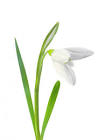 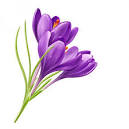 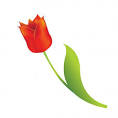 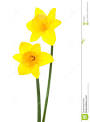 Przygotowujemy dla dziecka koło najlepiej z kartonu.Zadaniem dziecka jest przypinanie spinaczy, klamerek- ilość i kolor dziecko wybiera samo.Zabawa piłką do koszyka- zadaniem dzieci jest celowanie piłeczką do kosza.Środa 27.05.2020Temat dnia: Moja rodzinaUtrwalamy poznaną piosenkę ,,Tralalala dla mamy i taty”Wiersz ,, Krasnal z ciocią” D. GellnerSiadłam sobiePod paprocią.Obok usiadłKrasnal z ciocią.Krasnal strasznie się Rozpychał,Kichał, I ze złością wzdychał.- w takim tłokuŻyć nie sposób!To nie miejsce Dla trzech osób!Powiedziałam:- no to wstań!Będzie miejsceDla dwóch pań.Dzieciaczki odpowiedzcie na pytania;- kto wystąpił w wierszyku?, Dlaczego krasnal się złości?, Co poradziła mu dziewczynka?, Z kim poszedł krasnal?, Kim jest ciocia?,  Jak mają na imię wasze ciocie?, Jak nazywamy siostrę mamy, a jak jej mamę?Rysujemy postacie- rozwijanie zdolności manualnych.Dzieci rysują postać wybranego rodzica lub ich oboje na kartce.Piłka- zabawa ruchowa z elementem chwytu, Dziecko trzymając piłkę, siada w siadzie prostym.Wkłada piłkę między stopy, przechodzi do leżenia na plecach, wyciąga ręce za głowę, podnosi nogi i przekłada piłkę ponad głową do rąk.Zabawę powtarzamy kilka razy.Czwartek 28.05.2020Temat dnia: Pomagam mamie i tacie Cel-  ukazanie codziennych obowiązków domowych, zachęcanie do pomagania w codziennych obowiązkach ZagadkiCo to za przedmioty?Ta czupryna na długim patykuZmywa brud z podłogi szybko i bez krzyku. ( mop)Kawałek tkaniny skromnie na ciebie zerka.Zetrze kurz szybciutko, bo to mała….( ścierka)Co to za maszyna z nosem długim jak u słonia?Zbierze paprochy, brud z dywanu pokona. (odkurzacz)Leży obok drzwi, bez słowa, cichutko.Gdy wytrzesz w nią buty, będzie czyściutko. (wycieraczka)Te dwie siostry pracują zawsze w zgodzie.Jedna zmiecie piach, wyrzuci go druga. (zmiotka i szufelka)Zabawa- co robię?- zabawa  z elementem pantomimyDrogi rodzicu twoim zadaniem jest naśladowanie czynności tj. zamiatanie, odkurzanie, wycieranie butów. Zadaniem dziecka jest ich odgadywanie. Praca z KP2.32- dzieci wskazują przedmioty służące do sprzątania i je kolorująTulipany- praca techniczna ( rolka od papieru, nożyczki, klej)Rozpoznawanie i nazywanie nazw części rośliny- łodyga, liście, kwiat. 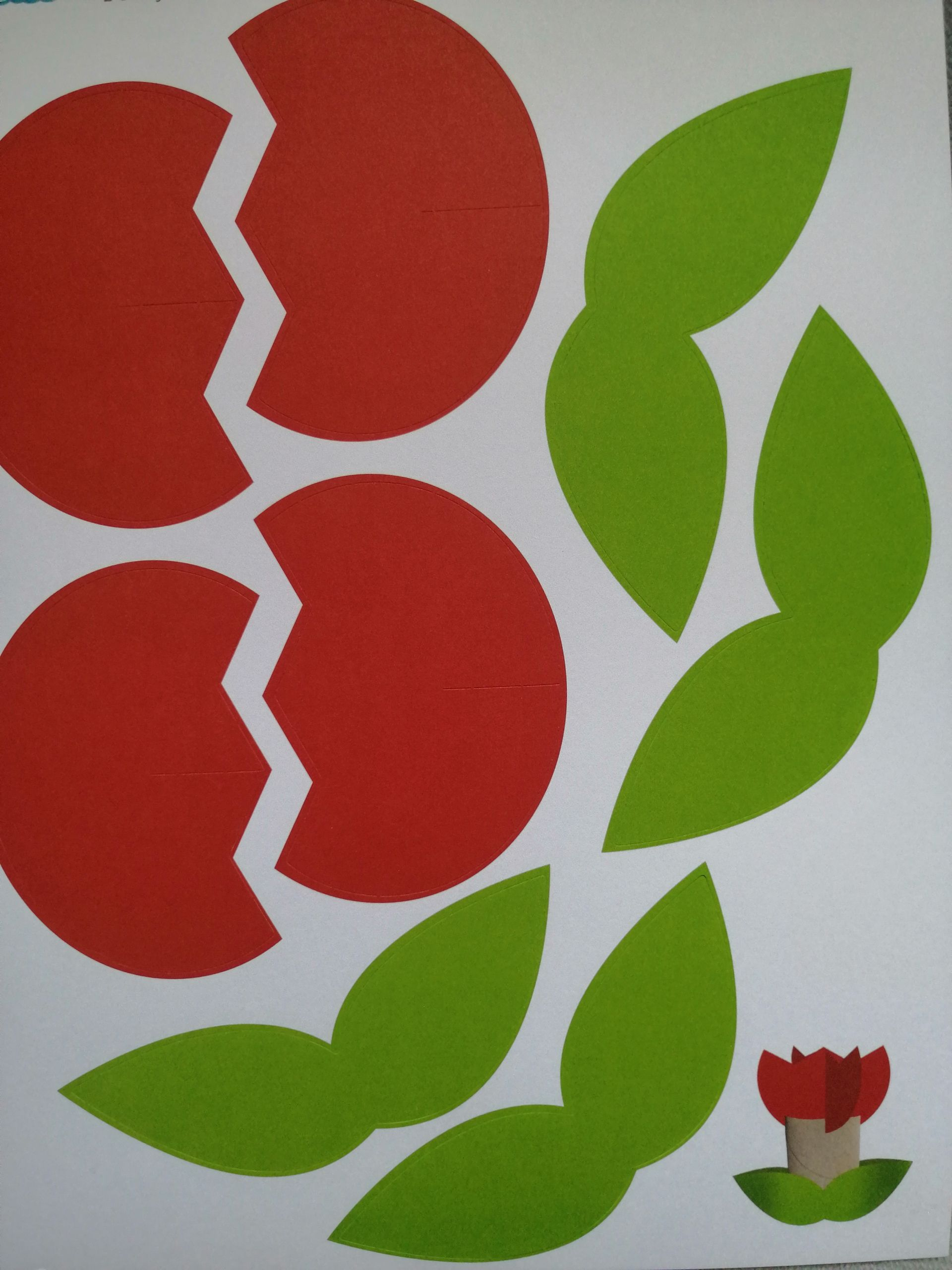 Piątek- 29.05.2020rTemat dnia: Piknik rodzinnyDrodzy rodzice przeczytajcie dzieciom opowiadanie B. Forma ,, Pomocnik”Rano do pokoju wszedł tatuś.- Jacku wstawaj! Mamusia ma grypę i musi leżeć w łóżku. Musimy radzić sobie sami. Chyba damy radę?Jacek przetarł oczy. Krzesło, na którym zawsze leżały czyste ubrania było puste. Nie poczuł też zapachu gorącej czekolady, którą przygotowywała mamusia. Szybko pobiegł do łazienki. Umył buzię, zęby. Nagle w drzwiach ukazała się głowa taty.- Wszystko w porządku?- Nie wiem w co się ubrać - szepnął Jacek.Na szczęście na półkach w szafie znalazły się czyste, równo ułożone koszulki i bluzy. Wspólnie wybrali rzeczy i już po chwili siedzieli w kuchni przy stole.- Dzisiaj kanapki i herbata, mleka nie kupiłem - tłumaczył się tatuś.- Bardzo mi smakują, chociaż nie są takie jak przygotowuje mama - stwierdził Jacek biorąc ostatnią kanapkę do ręki.- Posprzątam ze stołu, a ty po powrocie z pracy pozmywasz.- Świetnie synu, ja tymczasem zapytam mamę czy czegoś jej nie potrzeba i co mam kupić na obiad i kolację.Wychodząc z domu tato uśmiechnął się do Jacka.- Poradziliśmy sobie, dziękuję, bardzo mi pomogłeś.- Przecież jestem twoim przyjacielem - pomocnikiem - odparł dumnie Jacek.- To teraz prędko do przedszkola, mój ty pomocniku - zaśmiał się tato.Rozmowa na temat treści opowiadania to okazja do zwrócenia uwagi na konieczność niesienia pomocy bliskim w trudnych życiowych sytuacjach. Można pokierować tak wypowiedziami dzieci, aby dokonały oceny postaw bohaterów opowiadania. Wiersz ,, Rodzinny spacer” B. FormaMama, tata,ja i bratna spacer idziemy.Nawet kiedypada deszczwszyscy się śmiejemy.Ze mną razembawią siętata, brat i mama.Taka mojawłaśnie jestrodzina kochana.Dzieciaczki, wierszyka uczymy się na                       pamięć.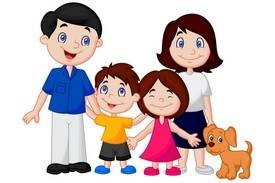 https://www.youtube.com/watch?v=b-ECatfl-8UZachęcam do posłuchania piosenki. Życzymy miłej pracy i do zobaczenia. Bardzo za Wami tęsknimyPani Marysia i pani Asia.